«Фитнес-аэробика»Руководитель: педагог дополнительного образования                            Олеся Алексеевна КучеренкоВ настоящее время занятия аэробикой популярны в молодежной и детской среде. Они привлекают эмоциональностью и созвучием современным танцам, аэробика позволяет исключить монотонности исполнения движений, способствует развитию физических, эстетических качеств, укреплению здоровья. Благодаря ей дети скорее избавляются от неуклюжести, угловатости излишней застенчивости, исправляют осанку, укрепляют мышцы, успешно овладевают другими видами физических упражненийЦель занятий: развитие и коррекция физических качеств у детей средствами оздоровительной аэробики и формирование навыков здорового образа жизни.Заниматься на занятиях оздоровительной аэробики могут все желающие, не имеющие медицинских противопоказаний. Занятия строятся с учетом индивидуальных психофизиологических возможностей каждого ребенка. Программа рассчитана на 1 год обучения для детей в возрасте от 9 до 15 лет - 2 часа в неделю.Задачи занятийразвитие двигательных качеств: силы, выносливости, быстроты, гибкости, координационных способностей.повышение работоспособности и двигательной активности.воспитание правильной осанки.развитие музыкальности, чувства ритма.нормализации массы тела.улучшение психического состояния, снятие стрессов.повышение интереса к занятиям физкультурой, развитие потребности в систематических занятиях спортом.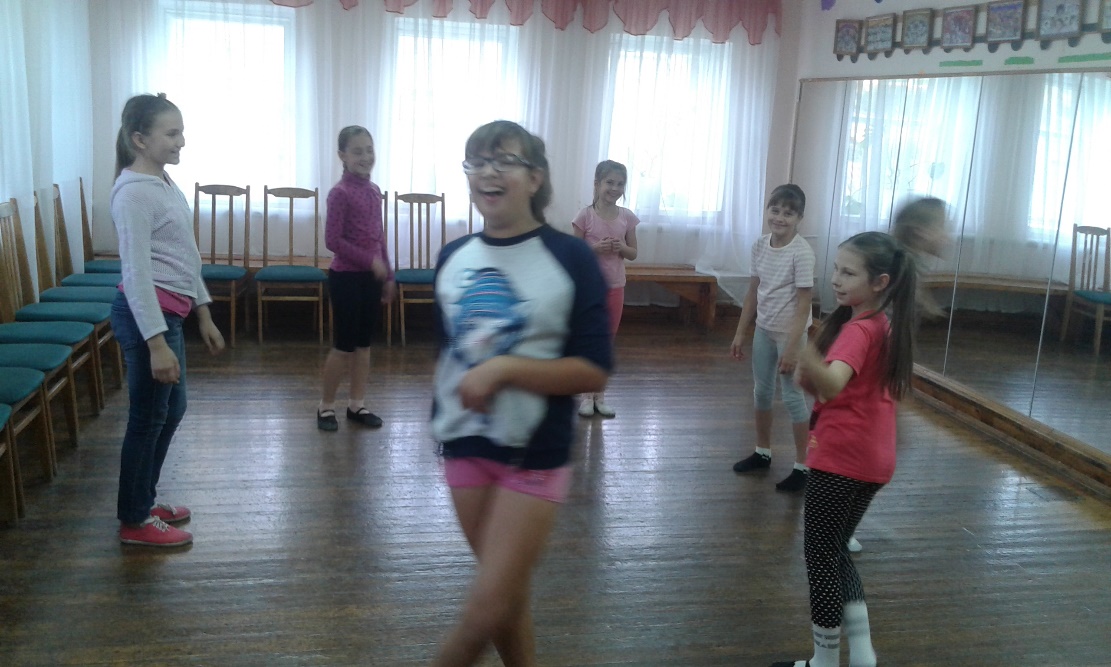 